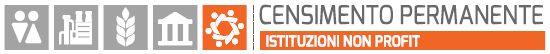 L’Istat sta svolgendo su tutto il territorio nazionale la Rilevazione campionaria sulle istituzioni non profit, che coinvolge un campione di circa 40 mila istituzioni suddivise in diverse tipologie: associazioni culturali, sportive e ricreative, cooperative sociali, fondazioni, enti ecclesiastici, organizzazioni di volontariato, organizzazioni non governative, sindacati, istituzioni di studio e ricerca, di formazione, mutualistiche e sanitarie.La Rilevazione, che si chiude il 10 marzo 2017 e rientra tra le rilevazioni per le quali vige l’obbligo di risposta, riguarda solo gli enti inclusi nel campione ai quali l’Istat ha inviato, tramite PEC o per raccomandata, il plico di rilevazione. In Basilicata sono interessate alla rilevazione 1.014 istituzioni.Per approfondimenti sulla rilevazione si può consultare il link: http://www.istat.it/it/censimentopermanente/istituzioni-non-profitInformazioni  sull’inserimento nel campione ed eventuale assistenza nella compilazione del questionario possono essere richieste alla sede Istat per la Basilicata:mail: sede.basilicata@istat.it  -  tel: 0971 377211 - fax: 0971 36866